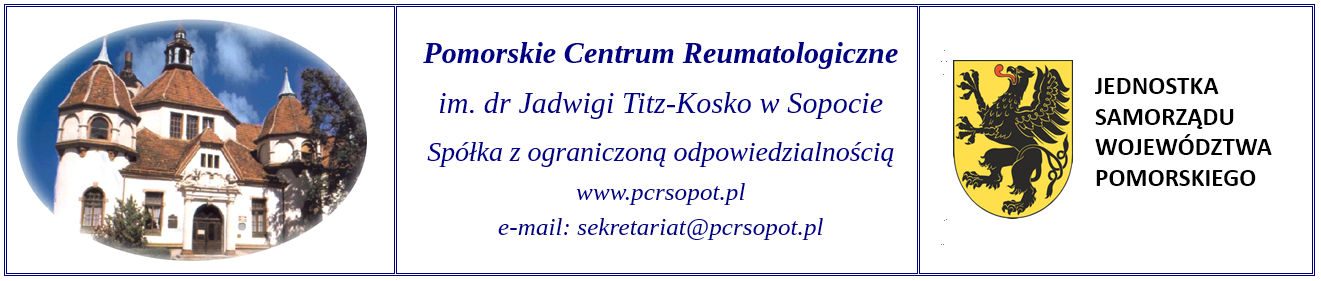                                 Sopot, dnia ….06.2021                                Sopot, dnia ….06.2021                                Sopot, dnia ….06.2021Znak: 5/PN/21Znak akt: DZP.KK.282.5.2021Znak: 5/PN/21Znak akt: DZP.KK.282.5.2021Znak: 5/PN/21Znak akt: DZP.KK.282.5.2021INFORMACJA O WYBORZE OFERTY NAJKORZYSTNIEJSZEJdotyczy: postępowania o udzielenie zamówienia publicznego prowadzonego w trybie przetargu nieograniczonego                 na dostawę i montaż komory do krioterapii ogólnoustrojowej na potrzeby Pomorskiego Centrum Reumatologicznego                  im. dr Jadwigi Titz – Kosko w Sopocie Sp. z o.o. wraz z demontażem i utylizacją istniejącej komory- 5/PN/21.Na podstawie art. 253 ust. 2 ustawy z dnia 11 września 2019 r. Prawo zamówień publicznych (Dz.U. z 2019 r. poz. 2019 ze zm.) zwanej dalej ustawą Pzp Zamawiający informuje, że w niniejszym postępowaniu (Znak: 5/PN/21),wybrana została oferta:INFORMACJA O WYBORZE OFERTY NAJKORZYSTNIEJSZEJdotyczy: postępowania o udzielenie zamówienia publicznego prowadzonego w trybie przetargu nieograniczonego                 na dostawę i montaż komory do krioterapii ogólnoustrojowej na potrzeby Pomorskiego Centrum Reumatologicznego                  im. dr Jadwigi Titz – Kosko w Sopocie Sp. z o.o. wraz z demontażem i utylizacją istniejącej komory- 5/PN/21.Na podstawie art. 253 ust. 2 ustawy z dnia 11 września 2019 r. Prawo zamówień publicznych (Dz.U. z 2019 r. poz. 2019 ze zm.) zwanej dalej ustawą Pzp Zamawiający informuje, że w niniejszym postępowaniu (Znak: 5/PN/21),wybrana została oferta:INFORMACJA O WYBORZE OFERTY NAJKORZYSTNIEJSZEJdotyczy: postępowania o udzielenie zamówienia publicznego prowadzonego w trybie przetargu nieograniczonego                 na dostawę i montaż komory do krioterapii ogólnoustrojowej na potrzeby Pomorskiego Centrum Reumatologicznego                  im. dr Jadwigi Titz – Kosko w Sopocie Sp. z o.o. wraz z demontażem i utylizacją istniejącej komory- 5/PN/21.Na podstawie art. 253 ust. 2 ustawy z dnia 11 września 2019 r. Prawo zamówień publicznych (Dz.U. z 2019 r. poz. 2019 ze zm.) zwanej dalej ustawą Pzp Zamawiający informuje, że w niniejszym postępowaniu (Znak: 5/PN/21),wybrana została oferta:INFORMACJA O WYBORZE OFERTY NAJKORZYSTNIEJSZEJdotyczy: postępowania o udzielenie zamówienia publicznego prowadzonego w trybie przetargu nieograniczonego                 na dostawę i montaż komory do krioterapii ogólnoustrojowej na potrzeby Pomorskiego Centrum Reumatologicznego                  im. dr Jadwigi Titz – Kosko w Sopocie Sp. z o.o. wraz z demontażem i utylizacją istniejącej komory- 5/PN/21.Na podstawie art. 253 ust. 2 ustawy z dnia 11 września 2019 r. Prawo zamówień publicznych (Dz.U. z 2019 r. poz. 2019 ze zm.) zwanej dalej ustawą Pzp Zamawiający informuje, że w niniejszym postępowaniu (Znak: 5/PN/21),wybrana została oferta:INFORMACJA O WYBORZE OFERTY NAJKORZYSTNIEJSZEJdotyczy: postępowania o udzielenie zamówienia publicznego prowadzonego w trybie przetargu nieograniczonego                 na dostawę i montaż komory do krioterapii ogólnoustrojowej na potrzeby Pomorskiego Centrum Reumatologicznego                  im. dr Jadwigi Titz – Kosko w Sopocie Sp. z o.o. wraz z demontażem i utylizacją istniejącej komory- 5/PN/21.Na podstawie art. 253 ust. 2 ustawy z dnia 11 września 2019 r. Prawo zamówień publicznych (Dz.U. z 2019 r. poz. 2019 ze zm.) zwanej dalej ustawą Pzp Zamawiający informuje, że w niniejszym postępowaniu (Znak: 5/PN/21),wybrana została oferta:INFORMACJA O WYBORZE OFERTY NAJKORZYSTNIEJSZEJdotyczy: postępowania o udzielenie zamówienia publicznego prowadzonego w trybie przetargu nieograniczonego                 na dostawę i montaż komory do krioterapii ogólnoustrojowej na potrzeby Pomorskiego Centrum Reumatologicznego                  im. dr Jadwigi Titz – Kosko w Sopocie Sp. z o.o. wraz z demontażem i utylizacją istniejącej komory- 5/PN/21.Na podstawie art. 253 ust. 2 ustawy z dnia 11 września 2019 r. Prawo zamówień publicznych (Dz.U. z 2019 r. poz. 2019 ze zm.) zwanej dalej ustawą Pzp Zamawiający informuje, że w niniejszym postępowaniu (Znak: 5/PN/21),wybrana została oferta:INFORMACJA O WYBORZE OFERTY NAJKORZYSTNIEJSZEJdotyczy: postępowania o udzielenie zamówienia publicznego prowadzonego w trybie przetargu nieograniczonego                 na dostawę i montaż komory do krioterapii ogólnoustrojowej na potrzeby Pomorskiego Centrum Reumatologicznego                  im. dr Jadwigi Titz – Kosko w Sopocie Sp. z o.o. wraz z demontażem i utylizacją istniejącej komory- 5/PN/21.Na podstawie art. 253 ust. 2 ustawy z dnia 11 września 2019 r. Prawo zamówień publicznych (Dz.U. z 2019 r. poz. 2019 ze zm.) zwanej dalej ustawą Pzp Zamawiający informuje, że w niniejszym postępowaniu (Znak: 5/PN/21),wybrana została oferta:INFORMACJA O WYBORZE OFERTY NAJKORZYSTNIEJSZEJdotyczy: postępowania o udzielenie zamówienia publicznego prowadzonego w trybie przetargu nieograniczonego                 na dostawę i montaż komory do krioterapii ogólnoustrojowej na potrzeby Pomorskiego Centrum Reumatologicznego                  im. dr Jadwigi Titz – Kosko w Sopocie Sp. z o.o. wraz z demontażem i utylizacją istniejącej komory- 5/PN/21.Na podstawie art. 253 ust. 2 ustawy z dnia 11 września 2019 r. Prawo zamówień publicznych (Dz.U. z 2019 r. poz. 2019 ze zm.) zwanej dalej ustawą Pzp Zamawiający informuje, że w niniejszym postępowaniu (Znak: 5/PN/21),wybrana została oferta:Oferta nr 1: ELECPOL SP. Z O. O, 61-614 Poznań, ul. Łużycka 34AUzasadnienie wyboru:Przy wyborze oferty Zamawiający kierował się dwoma kryteriami: cena 90% i okres gwarancji 10%. Powyższa firma spełniła wszystkie wymagania opisane w specyfikacji warunków zamówienia oraz zaoferowała najkorzystniejszą ofertę.Oferta nr 1: ELECPOL SP. Z O. O, 61-614 Poznań, ul. Łużycka 34AUzasadnienie wyboru:Przy wyborze oferty Zamawiający kierował się dwoma kryteriami: cena 90% i okres gwarancji 10%. Powyższa firma spełniła wszystkie wymagania opisane w specyfikacji warunków zamówienia oraz zaoferowała najkorzystniejszą ofertę.Oferta nr 1: ELECPOL SP. Z O. O, 61-614 Poznań, ul. Łużycka 34AUzasadnienie wyboru:Przy wyborze oferty Zamawiający kierował się dwoma kryteriami: cena 90% i okres gwarancji 10%. Powyższa firma spełniła wszystkie wymagania opisane w specyfikacji warunków zamówienia oraz zaoferowała najkorzystniejszą ofertę.Oferta nr 1: ELECPOL SP. Z O. O, 61-614 Poznań, ul. Łużycka 34AUzasadnienie wyboru:Przy wyborze oferty Zamawiający kierował się dwoma kryteriami: cena 90% i okres gwarancji 10%. Powyższa firma spełniła wszystkie wymagania opisane w specyfikacji warunków zamówienia oraz zaoferowała najkorzystniejszą ofertę.Oferta nr 1: ELECPOL SP. Z O. O, 61-614 Poznań, ul. Łużycka 34AUzasadnienie wyboru:Przy wyborze oferty Zamawiający kierował się dwoma kryteriami: cena 90% i okres gwarancji 10%. Powyższa firma spełniła wszystkie wymagania opisane w specyfikacji warunków zamówienia oraz zaoferowała najkorzystniejszą ofertę.Oferta nr 1: ELECPOL SP. Z O. O, 61-614 Poznań, ul. Łużycka 34AUzasadnienie wyboru:Przy wyborze oferty Zamawiający kierował się dwoma kryteriami: cena 90% i okres gwarancji 10%. Powyższa firma spełniła wszystkie wymagania opisane w specyfikacji warunków zamówienia oraz zaoferowała najkorzystniejszą ofertę.Oferta nr 1: ELECPOL SP. Z O. O, 61-614 Poznań, ul. Łużycka 34AUzasadnienie wyboru:Przy wyborze oferty Zamawiający kierował się dwoma kryteriami: cena 90% i okres gwarancji 10%. Powyższa firma spełniła wszystkie wymagania opisane w specyfikacji warunków zamówienia oraz zaoferowała najkorzystniejszą ofertę.Oferta nr 1: ELECPOL SP. Z O. O, 61-614 Poznań, ul. Łużycka 34AUzasadnienie wyboru:Przy wyborze oferty Zamawiający kierował się dwoma kryteriami: cena 90% i okres gwarancji 10%. Powyższa firma spełniła wszystkie wymagania opisane w specyfikacji warunków zamówienia oraz zaoferowała najkorzystniejszą ofertę.